Всероссийский литературно-фольклорный праздник, посвящённый дню рождения М.А. Шолохова «Шолоховская весна» - одно из знаковых событий на Дону в конце мая. В станицу Вешенскую съезжаются со всех концов области, чтобы погрузиться в атмосферу казачьего колорита. Участие в фестивале принял и творческий коллектив МБОУ Летницкой СОШ № 16 им. Н.В. Переверзевой, казачий ансамбль «Родник», руководитель Рукас Татьяна Евгеньевна, который выступил на большой сцене, там, где прошли детские и юношеские годы писателя. Действо называлось «Детская Шолоховская весна». Учащиеся школы не только пели зажигательные казачьи песни, но и участвовали в Шолоховских чтениях. Степанова Виктория, ученица 10 класса очень эмоционально и проникновенно прочла монолог Натальи из знаменитого романа «Тихий Дон». Все ребята почувствовали себя участниками не только фестиваля, но и истории, которая творится сегодня и сейчас. Своими эмоциями дети с удовольствием поделились с местным телевидением, которых очень заинтересовало наше выступление. С удовольствием посетили «Народный дом» музея, тут с успехом прошёл спектакль для детей «Маленькие друзья Белоснежки» народного кукольного театра «Теремок» из посёлка Зимовники, и экскурсии предложенные сотрудниками Государственного музея-заповедника М.А. Шолохова. Субботний, основной день праздника, завершился большим концертом, который организаторы назвали «По Тихому Дону». После концерта ярко полыхнул над Доном в честь дня рождения М.А. Шолохова в полнеба мощный фейерверк, вызвавший всеобщий восторг. Домой приехали очень довольные. И с уверенностью в том, что надо бы еще раз съездить в Вешки. Хотелось бы поблагодарить депутата Государственной думы РФ, Ларису Николаевну Тутову, которая второй год предоставляет возможность участия в фестивале.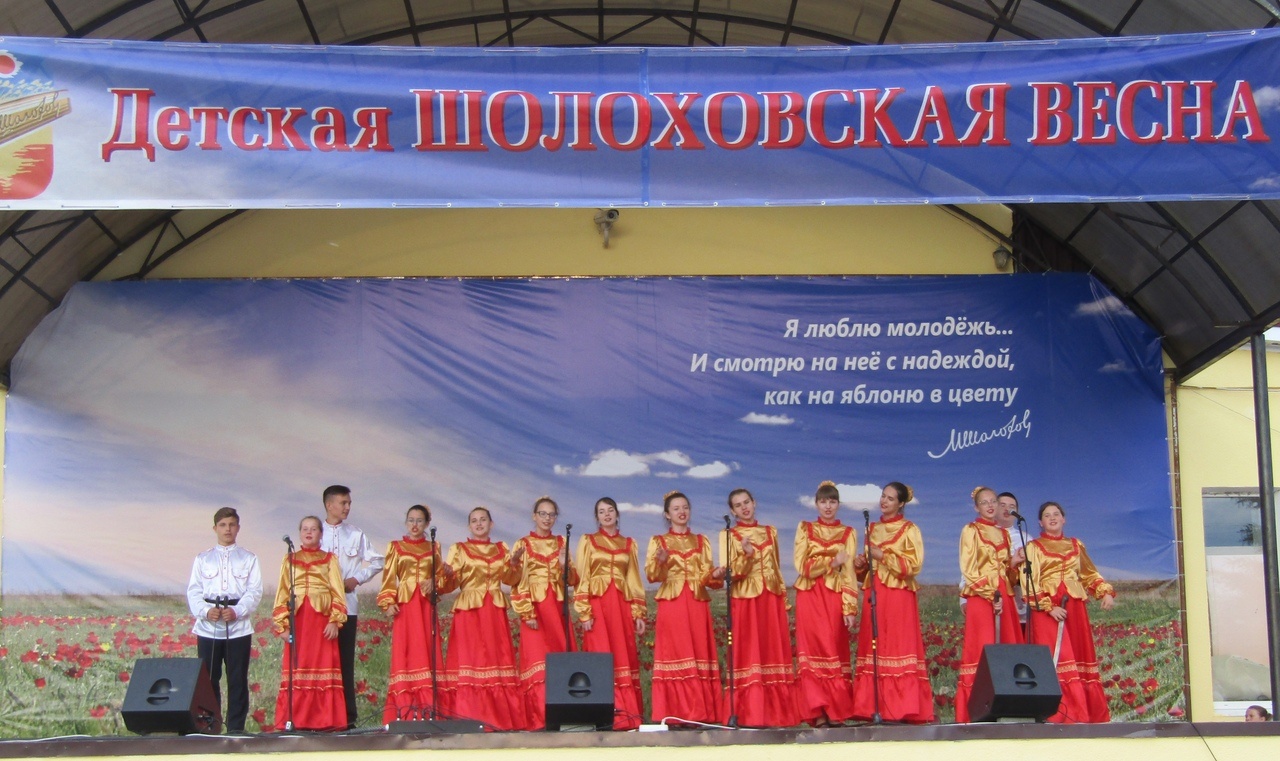 